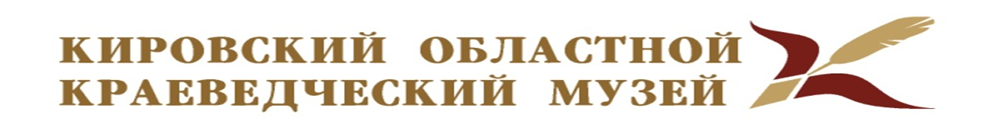 Июль 2020 годаПриглашаем посетить экспозиции и выставки музеевСайт музея: www.muzey43.ruПредварительный заказ экскурсий и мероприятий по телефонам: 64-36-54Каждый четверг месяца все музеи работают с 12.00 до 20.00 час.ГЛАВНОЕ ЗДАНИЕул. Спасская, 6,Время работы: 10.00 –18.00 Четверг: 12:00 – 20:00Касса  38-46-82Тел. 64-36-54, 38-28-68 Экспозиция «Россия-Вятка: особенности национальной истории» (0+)Экспозиция «Природа Вятского края» (0+)Выставки «Живая природа» (0+) и  «Минералы и горные породы» (0+)Выставка « Забавы вятской детворы» (0+)Выставка « Россия в объективе Лобовикова» (0+)К 75-летию Победы в Великой Отечественной войне 1941-1945 гг.:Выставка «Война и дети» (0+)Выставка «Нам не забыть победный май!» (0+)Клуб выходного дня – «День семьи» (по субботам семейные экскурсии с 11-00)МУЗЕЙНО-ВЫСТАВОЧНЫЙ ЦЕНТР «ДИОРАМА»ул. Горького, 32Время работы: 10.00 –18.00 Четверг: 12:00 – 20:00Тел. 54-04-55Экспозиция «История Вятки в событиях и лицах» (с показом диорамного полотна) (0+) Экспозиция «Вятские художественные промыслы: от истоков до современности» (0+)Выставка «Печки-лавочки» (0+) Выставка «Радужное лето» (0+), Выставка «Война и хлеб» (0+), к 75-летию Победы в Великой Отечественной войне 1941-1945 гг.Виртуальная выставка «От Вятки до Эльбы» (6+)МУЗЕЙ А. С. ГРИНАул. Володарского, 44Время работы: 10.00 –18.00 Выходной – понедельникТел. кассы 35-07-87Экспозиция  «Жизнь и творчество А. С. Грина» (0+)    Выставка «Искатели приключений» (0+), с 06.07ДОМ-МУЗЕЙМ. Е. САЛТЫКОВА-ЩЕДРИНАул. Ленина, 93Время работы: 10.00 –18.00  Выходной – понедельникТел. кассы 64-53-78Экспозиция «М. Е. Салтыков-Щедрин в Вятке» (0+)Выставка «О том, что дорого сердцу», к 90-летию со дня рождения В. А. Ситникова (0+), с 28.07.МУЗЕЙВОИНСКОЙ СЛАВЫул. Красноармейская, 1-аВремя работы: 10.00 – 18.00 Выходной – понедельникТел. кассы 37-13-26Новая экспозиция «В памяти нашей сегодня и вечно», посвященная  к 75-летию Победы в Великой Отечественной войне 1941-1945 гг. (0+)Межрегиональная архивная выставка «1941-1945гг. Великий Новгород-Киров. Война и мир» (6+)Виртуальная выставка «Июньский Победный парад» (0+)